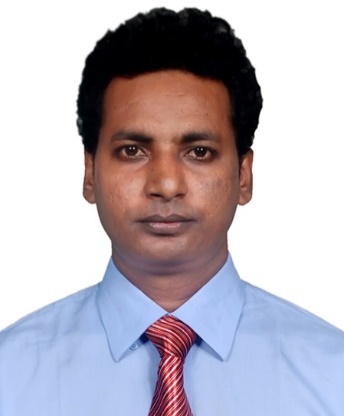 RESUMEOfASHIS KUMAR KUNDUProject EngineerShepherd GroupBhaluka, , Bangladeshashiskumar_kundu@yahoo.comContact No: - +8801717476786, +8801730729166Career Objective: To achieve a responsible position where I can use my technical skills, creativity and all of my learned experiences with a view to contribute the organization as well as to develop my career.01. Educational Qualifications:[BISE - Board of Intermediate and Secondary Education, BTEB - Bangladesh Technical Education Board] 02. Description of Professional & Other Training:	03.Industrial Attachment: LGED, DPHE, PWD, Facilities Department, Barisal City Corporation, Barisal Polytechnic Institute.04. Computer Skills: Working knowledge with MS-Word, MS- Excel, ETABS, Auto-Cad’14, Power Point,                                          Widows2008, Networking, E-mail, Outsourcing.05. Workshop/ Seminar :  Workshop for “ROAD CONSTRUCTION” organized by LGED.06. Extra Curricular activities :        •  Self confident, dedicated and hard worker.                                                                        • I can drive Motorcycle, Car & Microbus.       • Art & Singing.                                                 07. Language Proficiency:08. Professional Experiences:a) Organization: SHEPHERD GROUP (100% EXPORTE ORINTED TAIWANESE COMPANY)Designation: Project Engineer. Duration: August 2005 to Till nowProject Name: SYL, PIEC DYEING, 5.5 MW Power plant, 69 MT Boiler Plant, STBL, TFPIL, CETP, WBM &                          RCC-Road, Can factory,WTP, STBL, ETP (DEPZ), Filling (Site development) etc.        Job Responsibilities: Implementation of 5.5 MW Gas Power plant, 69 MT Boiler Plant (9 nos),  Six storied Caning factory building making with lift & Pile work ongoing. Two storied steel building Food processing factory, Textile factory, Hangs Dyeing and Piece Dyeing factory construction work done. Preparing Project Proposal of Structural Building Project (Drawing & Estimate). To perform the official works Contractor Selection, Collection of rate quotation and preparing comparative statement, Work orders of various Structural Building Civil construction work and materials supply, Checking of contractor bills overall project. The construction work of Central Effluent Treatment Plant (CETP), Water Treatment Plant (WTP), Sand filling in pond by dredger, Pre-Engineering Factory Building (Zamill Steel, Build Trade, BBS & Techno Foki BD Ltd.), Mezzanine Floor, Structural Building and Overhead tank, Deep tube well, Boundary wall, Retaining wall, R.C.C. road & W.B.M. road Taking steps for timely completion of all kinds of civil works. To communicating with person of interest, meeting Executive coming from various companies (SGS, C&A, and OEKO-TEX etc.). Maintain the liaison land owner, contractor & company. Building construction & finishing work (Tiles fitting, Mosaic, Thai Aluminum, Interior decoration, Painting, Plumbing etc. works), Monitoring of scheme including preparation of tender documents project  estimate, Bill Checking  etc. Drawing, design, plan, estimate and implementation of new building and existing building maintenance work. Land measurement /Survey. Monitoring and Flow up drilling of Pile, Casting of Pile & Raft/mat Foundation of building.b) Organization: Akbar Cotton Mills Ltd. , AKBAR GROUP Designation: Asstt. Engineer (Civil)Duration: April 2004 to July 2005  Project Name:  Spinning Mill- A.C. Plant, Duck Line, Generator Plant, Quarter, Pump House, Ware House. Job Responsibilities: Site developments Construction estimation budget prepare, monthly budget prepare & approved. Working progress ensure, related problem solving, site visit, weekly/monthly meeting with related development activities inform to CEO. Monitoring & execute of A.C Plant, Duck line, Factory Building, Generator building, Pump house, WBM. Road, Wear House, Quarter, Pond cutting, Administration building and Quarter, To look after department overall development activities Oversee quality control, security and safety matters of the construction sites. Prepare monthly, weekly, daily working plan.c) Organization: Chittagonj Multi National Company, T.K. GROUPDesignation: Site EngineerDuration: February 2003 to March 2004Project Name: Factory Building Feed Mill, Auto Rice Mill, Fisheries.  Job Responsibilities: Supervise construction works on regular to ensure that jobs are done with proper quality, standard and in consistent with Architectural, Structural Drawings of Factory Building. Construction and Monitoring of scheme including Preparation of tender documents Project estimator etc. Auto Rice Mill, Feed Mill , Fishery Project. Site after related all administrative works, relation developments with govt. agencies, Others corporate affairs. Planning for proper progresses of the projects, monitoring the project progresses and taking action planes depending upon. Improve workmanship, quality of each item of Construction work. Oversee the selection and requisition of materials. Resolve any unexpected technical difficulties and other issues that may arise time to time. Responsible for the duties to be assigned time to time from the authority.d) Organization: PROSHIKA (A Center for Human Development)Designation:   Senior Field Organizer. (E.D.W)      	               Duration:  June 2001 to January 2003Program Name:  Housing & Sanitation  Project Name: Surface Water Treatment Plant, Low Cost Housing.      Job Responsibilities: Surface water treatment plant (site selection, group selection, finalized of project proposal, completion of civil construction work, installation of all plant machineries, maintenance of plant, management of water supply and water quality control), Low cost house construction in re-settlement village, drinking water (tub-well), Community latrine, sanitary latrine distribution, house hold filter & mini water supply Arsenic removal plant distribution installation and maintenance, Bio-gas plant, Arsenic removal plant, Training provide of Group member (Sanitation, Sustainable development strategies and Poverty eradication, Low cost housing and watsan technology, Arsenic mitigation, Effective chula and energy saving technology).  e) Organization: QUALITY HOMES LTD.Designation: Sub- Assistant EngineerDuration:  January 1999 to May 2001Project Name: Santi Kunja (Santibag), Nagar Kunja (Santinagar), Quality Center (Dhanmondi)  Job Responsibilities : Supervision of Six Storied Building all type of civil Construction & finishing work. Estimate and Cost analysis of six storied (4&3 unit) apartment building. Supervision of total civil works and prepared report. Follow up the activities of works and communication with the member of apartment committee. Implementation work as per drawing, design from Architect and Structural Engineer note & recommendation. Casting, supervising, Purchase Requisition Demand, Material receive.09. Personal Information :i) Name: ASHIS KUMAR KUNDUii) Father's Name: Ranajit Kumar Kunduiii) Mother's Name: Laxmi Rani Kunduvi) Date of Birth: 1st July 1979vii) Nationality: Bangladeshi (By birth).viii) Marital Status: Married.ix) Height: 5 Feet 9 inch.x) Sex: Malexi) Blood Group: A (+ve)10. Referees: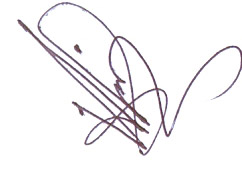 Ashis Kumar Kundu 	Degree AwardedMajorBoard / InstitutionDurationYear of PassingDivision /ClassS.S.CScienceBakergonj J.S.U. High School, BISE, Jessore 10 Years 1995FirstDiploma in EngineeringCivilBarisal Polytechnic Institute BTEB, Dhaka3 Years 1998FirstB.Sc. in Engineering CivilSonargaon UniversitySonargaon University Dhaka, Bangladesh Dhaka, BangladeshSl. No.TitleDuration1.Low Cost Housing & Watsan TechnologyAug, 06 to 2.Arsenic Mitigation & Watsan TechnologyFeb, 02 to 3.Sustainable Development Strategies & Poverty Eradication Apr. 22 to 4.Effective Chula & Energy Saving TechnologyJuly. 15 to 5.Quantum Method Meditation CourseJuly 10, 11 & 17, 18, 1998Sl. No.Description of Language SpeakingReadingWritingI.Bangla ExcellentExcellentExcellentII.EnglishGoodExcellentGoodIII.HindiGoodiv)  Mailing Address  :          Project Engineer                                                                   Shepherd Group        Bhaluka, P.C.# 2240,  Mymenshing         Mobile:  +8801717476786,                    1.Dr. Bimal Chandra KunduSenior Scientific Officer 14/ B, ResidentialArea                                                             BARI, Gazipur-1706Mobile: +8801712681181,E-mail: bckundu@com